REGULAMIN REKRUTACJI I UCZESTNICTWA W PROJEKCIE 
z dnia 18.08.2023 r.  
 ,,Już pływam”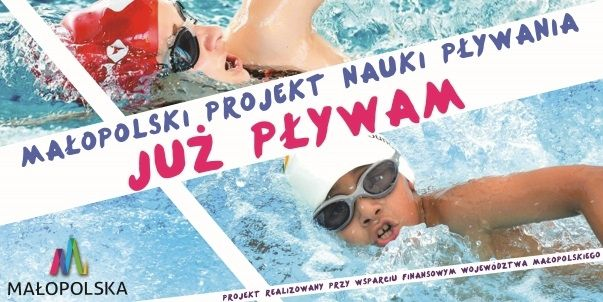 § 1                                                               Postanowienia ogólneNiniejszy regulamin określa zasady rekrutacji i uczestnictwa w projekcie „Już pływam" realizowanym przez Gminę Podegrodzie w ramach zadania Zagospodarowanie czasu wolnego dzieci i młodzieży w 2023 r.Organizatorem Projektu jest Gmina Podegrodzie, zwany w dalszej części Regulaminu „Organizatorem” przy wsparciu finansowym Województwa Małopolskiego, na realizację  
w 2023 roku zajęć sportowych dla uczniów w ramach programu powszechnej nauki pływania ,,Już pływam”. Beneficjentami Projektu są przede wszystkim uczniowie szkół podstawowych klasy IV i V rocznika szkolnego 2023/2024 bez względu na stopień umiejętności pływania, których rodzice wyrazili chęć uczestnictwa dziecka w projekcie „Już pływam”.  a) Projekt przewiduje przeprowadzenie łącznie 20 godzin lekcyjnych (godzina lekcyjna 45 min) nauki pływania, w okresie od dnia 4 września 2023 roku do 29 grudnia 2023 roku. W ramach Projektu przeprowadzonych zostanie 20 lekcji nauki pływania dla każdego uczestnika, która zrealizowana zostanie w grupach 15 osobowych w ramach zajęć pozalekcyjnych, przez wykwalifikowanych instruktorów, zgodnie 
z obowiązującym  w Polsce prawem dla tego typu zajęć. b) Organizator przewiduje: Zajęcia będą się odbywały w weekendy tj. sobota od godz. 15:00 – 18:00, poniedziałek 
i wtorek w godz. 18:00 – 19.30 po 2 godziny lekcyjne dziennie (90 minut) dla każdej z grup.Cele projektu: nabycie podstawowych umiejętności pływackich, wzrost bezpieczeństwa młodych Nowosądeczan poprzez zapoznanie z podstawowymi zasadami bezpiecznego przebywania w wodzie i w pobliżu akwenów wodnych. poprawa kondycji i podniesienie ogólnej sprawności fizycznej, zachęcenie do aktywnych form spędzania wolnego czasu, stwarzając tym samym szansę dla rozwoju sportowych talentów, upowszechnianie kultury fizycznej, służące m.in. integracji społecznej w oparciu                         o wartości niesione przez kulturę fizyczną i sport, profilaktyka przeciwdziałania i korygowanie wad postawy.Oczekiwane rezultaty: zdobycie przez uczestników zadania podstawowych umiejętności pływania, poprawa kondycji fizycznej oraz wad postawy, nadwagi i otyłości. rozważne i aktywne spędzanie wolnego czasu. Opłata rodziców za udział dziecka w projekcie wynosi 100,00 zł. W ramach projektu, uczestnicy będą mieli zagwarantowane: wejście na pływalnię, instruktorów pływania, opiekę podczas nauki pływania. Miejsce realizacji projektu: *AQUA CENTRUM CHEŁMIEC siedziba: ul. Marcinkowicka 9a 33-395 Chełmiec.§ 2 Warunki uczestnictwa w projekcie Uczestnicy zobowiązani są do regularnego uczestnictwa w zajęciach. Rodzice/Opiekunowie zobowiązani są do punktualnego doprowadzenia tj. 15 minut przed rozpoczęciem zajęć i odbioru dzieci po ich zakończeniu. Nie odebranie dziecka skutkuje powiadomieniem odpowiednich służb. Na poszczególnych zajęciach każdorazowo będzie sprawdzana obecność uczestnika                         i odnotowywana na liście obecności. Zajęcia pływania odbywać się będą zgodnie z harmonogramem podanym w § 1 ust. 4 regulaminu. Harmonogram zajęć oraz wszelkie informacje dotyczące zajęć będą dostępne od dnia 4 września 2023 r. § 3 Zasady rekrutacji Rekrutacja zostanie przeprowadzona w terminie od 21 sierpnia do 31 sierpnia 2023 roku, 
z możliwością przedłużenia lub skrócenia tego okresu, w celu osiągnięcia założonej liczby uczestników. Kwalifikacja uczestników do Projektu dokonuje się podczas składania deklaracji uczestnictwa i po weryfikacji danych wpisanych w zgłoszeniu ze stanem faktycznym  (zał. Nr 1). Rodzice kandydatów, którzy zostaną zakwalifikowani do udziału w Projekcie, zostaną powiadomieni o wyniku rekrutacji przez Szkołę Podstawową, do której dziecko uczęszcza.   Kandydatom nie przysługuje prawo do odwołania się od wyników rekrutacji. § 4 Obowiązki rekrutacyjne rodziców 1. Złożenie w terminie określonym w § 3 ust.1 przez rodziców uczestników do sekretariatów Szkół Podstawowych z terenu Gminy Podegrodzie następujących dokumentów rekrutacyjnych: deklaracja uczestnictwa w projekcie wraz z oświadczeniem dotyczącym braku         przeciwskazań do nauki pływania (zał. nr 1), oświadczenie uczestnika Projektu o wyrażeniu zgody na przetwarzanie danych osobowych (zał. nr 2), oświadczenie uczestnika Projektu o wyrażeniu zgody na wykorzystanie wizerunku (zał. nr 3), dokonanie wpłaty do 8 września 2023 roku, za udział dziecka w Projekcie w wysokości 100,00 zł na konto Gminy Podegrodzie Nr 18 8814 0003 9001 0000 1935 0004.  	W 	tytule 	wpłaty 	należy 	podać 	następującą 	informację: „Już Pływam 2023 nazwisko i imię (dziecka)” - wpis obowiązkowy po uzyskaniu informacji o zakwalifikowaniu się dziecka do projektu, nie później niż 1 września 2023 r.§ 5Przetwarzanie danych osobowych  Warunkiem udziału w Projekcie jest wyrażenie zgody na przetwarzanie danych osobowych uczestnika Projektu (zgodnie art. 6 ust.1 lit. a, art.7 i art. 9 ust.2 lit. A Rozporządzenia Parlamentu Europejskiego i Rady UE 2016/679 ustawy) do celów związanych z realizacją Projektu, monitoringu i ewaluacji Projektu. Podanie danych osobowych jest dobrowolne, aczkolwiek odmowa ich podania skutkuje niemożnością uczestnictwa w Projekcie.  § 6Zapewnienie dostępności osobom ze szczególnymi potrzebami  Wykonawca, w ramach realizacji niniejszej umowy, jest zobowiązany do zapewnienia dostępności osobom ze szczególnymi potrzebami, zgodnie z tematyką zadania publicznego,   w zakresie określonym w art. 6, pkt. 1, 2 i 3 ustawy z dnia 19 lipca 2019 r. 
o zapewnianiu dostępności osobom ze szczególnymi potrzebami (t.j. Dz. U. z 2020 r. poz. 1062, z późn. zm.). W indywidualnym przypadku, jeżeli Wykonawca nie jest w stanie, w szczególności ze względów technicznych lub prawnych, zapewnić dostępności osobom ze szczególnymi potrzebami w zakresie, o którym mowa w art. 6 pkt. 1 i 3 ustawy, Podmiot jest obowiązany zapewnić takiej osobie dostęp alternatywny, o którym mowa w art. 7 ustawy z dnia 19 lipca 2019 r. o zapewnianiu dostępności osobom ze szczególnymi potrzebami (t.j. Dz. U. 
z 2020 r. poz. 1062, z późn. zm.). § 7Postanowienia końcowe Regulamin obowiązuje przez cały okres realizacji Projektu. Organizator zastrzega sobie prawo zmiany niniejszego Regulaminu w formie pisemnej. Niniejszy regulamin jest dostępny na stronie internetowej Szkół Podstawowych
z terenu Gminy Podegrodzie.Załączniki:Zał. nr 1  - Deklaracja uczestnictwa w projekcie „Już pływam” wraz z oświadczeniem dotyczącym braku przeciwskazań do nauki pływania.Zał. nr 2 - Oświadczenie uczestnika projektu „Już pływam” o wyrażeniu zgody na przetwarzanie danych osobowych.  Zał. nr 3 - Oświadczenie uczestnika projektu „Już pływam” o wyrażeniu zgody na wykorzystanie wizerunku. Załącznik nr 1do regulaminu rekrutacji i uczestnictwa w PROJEKCIE "Już pływam"DEKLARACJA UCZESTNICTWA W PROJEKCIE „Już pływam”Ja niżej podpisana/y………………………………………………………………………………………………………………………………………(imię i nazwisko rodzica) wyrażam zgodę na udział mojego dziecka …………………………………………………..…..………………………………….…………………………….……….………………………   (imię nazwisko dziecka , uczestnika projektu)Nr PESEL:  	 ucznia klasy ………… Szkoły ……………………..………………………………………………………… zam. ………………..…….…………………...………………………………………………………………… w projekcie „Już pływam”. Informacje szczegółowe o uczestniku: Umiejętność pływania  	TAK/NIE     (niepotrzebne skreślić) □ 	Jednocześnie oświadczam, iż nie ma przeciwwskazań zdrowotnych (lub innych) aby moje dziecko podjęło naukę pływania w projekcie „Już pływam”.□    Zobowiązuję się do niezwłocznego poinformowania o ewentualnych przeciwwskazaniach w trakcie uczestnictwa mojego dziecka w Projekcie.□   STWIERDZAM, ŻE PODAŁAM(EM) WSZYSTKIE ZNANE MI INFORMACJE O DZIECKU, KTÓRE MOGĄ POMÓC W ZAPEWNIENIU WŁAŚCIWEJ OPIEKI W CZASIE ZAJĘĆ SPORTOWYCH. □   W RAZIE ZAISTNIAŁEJ POTRZEBY WYRAŻAM ZGODĘ NA UDZIELENIE MOJEMU DZIECKU POMOCY MEDYCZNEJ. □   Deklaruję regularne uczestnictwo mojego dziecka w zajęciach oraz zobowiązuję się do osobistego przywozu i odbioru dziecka z pływalni ………………………………………………………………………………………………………………………………………………………     Wyrażenie zgody to akceptacja regulaminu rekrutacji i uczestnictwa w projekcie "Już pływam".Do deklaracji uczestnictwa załączam : zgodę na przetwarzanie danych osobowych.Nr telefonu rodzica/opiekuna prawnego do kontaktu: ………………………………………….……………………………… ………………………………………… 	                                              …..………………………………..……………………………. 	   (miejscowość, data) 	                                         (czytelny podpis rodzica, opiekuna prawnego) (Nr i data przyjęcia wniosku) …………………………………………………………….………………..…………………… (wypełnia szkoła)Załącznik nr 2 
do regulaminu rekrutacji i uczestnictwa w PROJEKCIE "Już pływam"OŚWIADCZENIE UCZESTNIKA PROJEKTU „JUŻ PŁYWAM” O WYRAŻENIU ZGODY NA PRZETWARZANIE DANYCH OSOBOWYCHW związku z przystąpieniem do projektu „JUŻ PŁYWAM”, dofinansowanym ze środków Województwa Małopolskiego , wyrażam zgodę na przetwarzanie danych osobowych mojego dziecka:  	…………………………………………………………………………………………………………………………………………..……………….  	(imię nazwisko dziecka: uczestnika projektu, nr PESEL) Dane osobowe mojego dziecka będą przetwarzane wyłącznie w celu udzielenia wsparcia, realizacji projektu „JUŻ PŁYWAM”, ewaluacji, kontroli, monitoringu i sprawozdawczości. Dane osobowe mojego dziecka mogą zostać udostępnione innym podmiotom wyłącznie w celu udzielenia wsparcia, realizacji projektu „JUŻ PŁYWAM”, ewaluacji, kontroli, monitoringu  
i sprawozdawczości. Administratorem tak zebranych danych osobowych jest GMINA PODEGRODZIE, 33-386 PODEGRODZIE 248.Podstawa przetwarzania danych: art. 6 ust.1 lit. a, art.7 i art. 9 ust.2 lit. a rozporządzenia Parlamentu Europejskiego  i Rady (UE) 2016/679 z dnia 27 kwietnia 2016 r. w sprawie ochrony osób fizycznych w związku z przetwarzaniem   danych osobowych i w sprawie swobodnego przepływu takich danych oraz uchylenia dyrektywy 95/46/W. Osoba, której dane dotyczą ma prawo do: Żądania dostępu do danych osobowych oraz ich sprostowania, usunięcia lub ograniczenia przetwarzania danych osobowych. cofnięcia zgody w dowolnym momencie bez wpływu na zgodność z prawem przetwarzania, którego dokonano na podstawie zgody przed jej cofnięciem.   	 Szczegółowe zasady korzystania w w/w uprawnień reguluje art. 15 – 18 RODO. Podanie danych osobowych jest dobrowolne, przy czym konsekwencją niepodania danych osobowych jest brak możliwości uczęszczania dziecka na zajęcia nauki pływania podczas projektu „JUŻ PŁYWAM”.   	Zakres wymaganych danych osobowych: Rodzica / opiekuna prawnego: Imię, Nazwisko, Telefon, e-mail,  Dziecka: Imię, Nazwisko, PESEL, adres zamieszkania, Szkoła Podstawowa, klasa, wizerunek; Ponadto informujemy, iż w związku z przetwarzaniem Pani/Pana/dziecka danych osobowych nie podlega Pan/Pani/dziecko decyzjom, które się opierają wyłącznie na zautomatyzowanym przetwarzaniu, w tym profilowaniu, o czym stanowi art. 22 RODO.  Dane osobowe mogą zostać ujawnione podmiotom upoważnionym na podstawie przepisów prawa tj. organom kontroli i nadzoru np. NIK, RIO, sądom, organom ścigania i innym właściwym podmiotom. Dane osobowe będą przechowywane przez okres niezbędny do realizacji i rozliczenia umowy oraz przez okres archiwizacji dokumentów wynoszący 5 lat zgodnie z kategorią archiwalną określona w jednolitym rzeczowym wykazie akt organów samorządu terytorialnego stanowiących załącznik do rozporządzenia Prezesa Rady Ministrów 
w sprawie instrukcji kancelaryjnej, jednolitych  rzeczowych wykazów akt oraz instrukcji w sprawie organizacji i zakresów działania archiwów zakładowych z dnia 18 stycznia 2011 r. (Dz.U.14.67 ze zm.) Jeśli stwierdzą Państwo, że przetwarzanie Państwa danych osobowych narusza RODO, mają Państwo prawo wnieść skargę do organu nadzorczego, którym w Polsce jest Prezes Urzędu Ochrony Danych Osobowych adres siedziby: ul. Stawki 2, 00-193 Warszawa. 	 ………………… dnia…………….2023 r. 	 	…………………………………………...………                                                                        (czytelny podpis rodzica /opiekuna prawnego) Załącznik Nr 3 do Regulaminu rekrutacji i uczestnictwa 
w projekcie „JUŻ PŁYWAM”         Podanie przez Panią/Pana danych osobowych oraz zgoda na ich przetwarzanie 
i rozpowszechnianie wizerunku dziecka jest dobrowolne, a w przypadku odmowy nie będzie możliwe wzięcie udziału w projekcie „JUŻ PŁYWAM” OŚWIADCZENIE UCZESTNIKA PROJEKTU „JUŻ PŁYWAM” O WYRAŻENIU ZGODY NA WYKORZYSTANIE WIZERUNKU W związku z przystąpieniem do projektu „JUŻ PŁYWAM”  realizowanym przy wsparciu Województwa Małopolskiego, wyrażam zgodę na wykorzystanie do realizacji celów projektu wizerunku mojego dziecka: …………………………………………………………………………………………………………………………………………..………………. (imię nazwisko dziecka: uczestnika projektu, nr PESEL) Ja niżej podpisany/a: na podstawie art. 81 ust. 1 ustawy z dnia 4 lutego 1994r (t.j. Dz. U. z 2019, poz. 1231 ze zm.) o prawie autorskim i prawach pokrewnych oświadczam, że wyrażam zgodę na utrwalanie oraz nieodpłatne, wielokrotne, rozpowszechnianie wizerunku mojego dziecka, uczestniczącego w realizacji przez Gminę Podegrodzie i Województwo Małopolskie w 2023 r. projektu pn. „Już pływam” bez konieczności każdorazowego ich zatwierdzania. Zgoda obejmuje wykorzystanie, utrwalanie, obróbkę i powielanie wykonanych zdjęć za pośrednictwem dowolnego medium (w tym za pośrednictwem Internetu), wyłącznie w celu informacji i promocji projektu  pn. „Już pływam”. Wizerunek mojego dziecka może być użyty do różnego rodzaju form elektronicznego przetwarzania obrazu, kadrowania i kompozycji, bez obowiązku akceptacji produktu końcowego, lecz nie w formach obraźliwych lub ogólnie uznanych za nieetyczne. 	 	Niniejsza zgoda: nie jest ograniczona czasowo ani terytorialne.………………… dnia……………. 2023 r.  	                                …………………………………………...………                                                                                                   (czytelny podpis rodzica /opiekuna prawnego) 